Thank You For Taking Part In The Weekend Of The Big Walk In 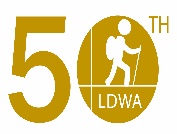 Celebration Of The LDWA’s 50th Year Anniversary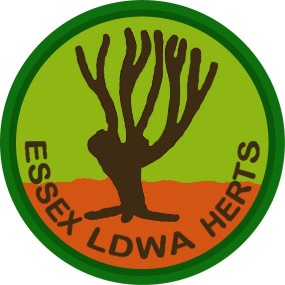 Local Group: ____________________________Name: _____________________________________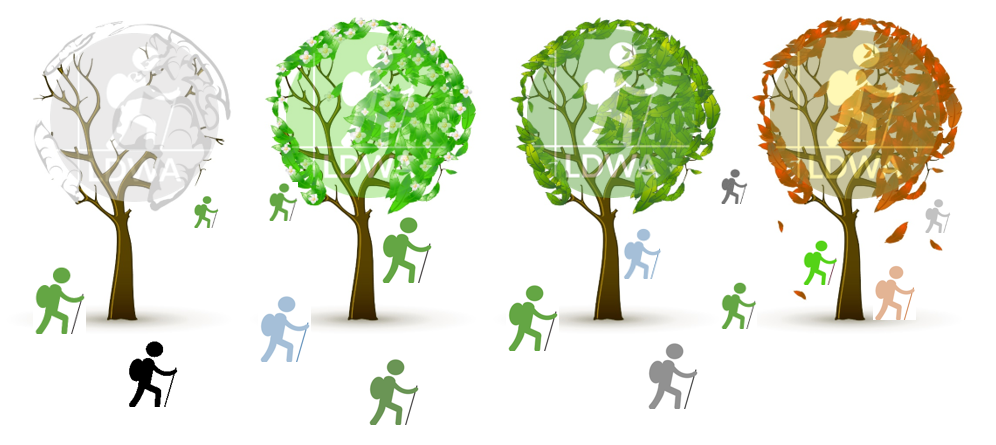 